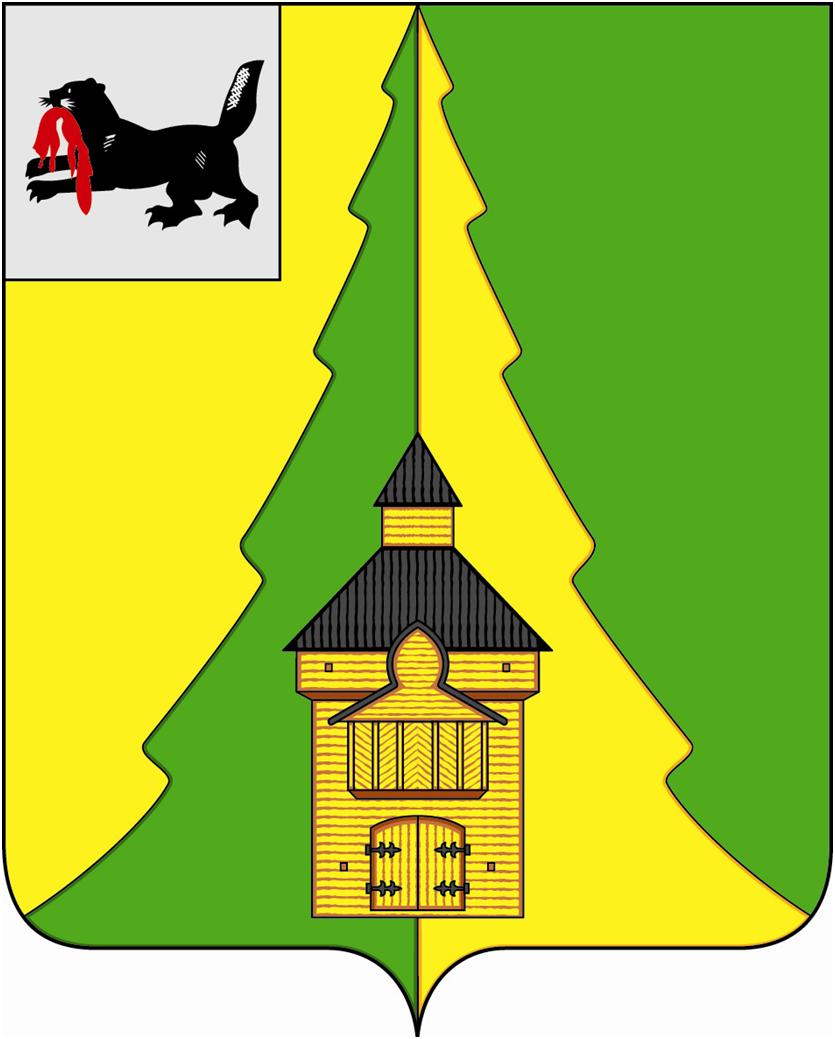 Российская ФедерацияИркутская областьНижнеилимский муниципальный районАДМИНИСТРАЦИЯПОСТАНОВЛЕНИЕОт  «27»  04   №279г. Железногорск-Илимский«Об организации временного трудоустройстванесовершеннолетних в возрасте от 14 до 18 лет в летний период на территории Нижнеилимскогомуниципального района в 2016 году»В целях обеспечения временного трудоустройства несовершеннолетних в возрасте от 14 до 18 лет в летний период, содействия занятости населения Нижнеилимского района, в соответствии с Трудовым кодексом Российской Федерации, статьей 7.2 Закона Российской Федерации от 19.04.1991 №1032-1 «О занятости населения в Российской Федерации», Муниципальной программой администрации Нижнеилимского муниципального района «Развитие образования в Нижнеилимском муниципальном районе  на 2014 – 2017 гг.», утвержденной Постановлением администрации Нижнеилимского муниципального района №1851 от 11.11.2013 г. (в редакции Постановлений администрации Нижнеилимского муниципального района №985 от 18.06.2014 г., №1060 от 30.06.2014 г., №1782 от 11.11.2014 г., №619 от 16.04.2015 г., №623 от 17.04.2015 г., №624 от 17.04.2015 г., №800 от 22.06.2015 г., №856 от 08.07.2015г., №153 от 15.03.2016 г.), администрация Нижнеилимского муниципального районаПОСТАНОВЛЯЕТ:Муниципальному учреждению Департамент образования администрации Нижнеилимского муниципального района (Перминовой Т.В.):1) организовать временное трудоустройство 110 несовершеннолетних в возрасте от 14 до 18 лет в летний период на территории Нижнеилимского муниципального района с 1 июня по 31 августа 2016 года на базе муниципальных образовательных учреждений Нижнеилимского муниципального района в должности «подсобный рабочий по комплексному обслуживанию зданий»;2) ввести с 1 июня по 31 августа 2016 года в штатные расписания муниципальных образовательных учреждений дополнительные штатные единицы по должности «подсобный рабочий по комплексному обслуживанию зданий» для организации временного трудоустройства несовершеннолетних в возрасте от 14 до 18 лет в летний период на территории Нижнеилимского муниципального района в 2016 году в соответствии с приложением №1 к настоящему постановлению.2. Утвердить расчет затрат на оплату трудоустроенных  несовершеннолетних - участников мероприятий по временному  трудоустройству  несовершеннолетних  в  возрасте  от  14  до  18  лет  в  летний  период  на  территории  Нижнеилимского  муниципального  района  в  2016  году (приложение №2 к настоящему постановлению).3. Расходы на оплату трудоустроенных  несовершеннолетних - участников мероприятий по временному  трудоустройству  несовершеннолетних  в  возрасте  от  14  до  18  лет  в  летний  период  на  территории  Нижнеилимского  муниципального  района  в  2016  году осуществлять за счет средств, предусмотренных подпрограммой «Развитие системы летнего отдыха и оздоровления детей в образовательных учреждениях» программы «Развитие образования в Нижнеилимском муниципальном районе  на 2014 – 2017 гг.», источником которых является бюджет МО «Нижнеилимский район».4. Опубликовать данное постановление в периодическом печатном издании «Вестник Думы и администрации Нижнеилимского муниципального района»5. Контроль  за  исполнением настоящего постановления возложить на заместителя мэра района по социальной политике Пирогову Т.К.Мэр района                                                 М.С.РомановРассылка: в дело-2,  ДО-2, ФУ, Пироговой Т.К., ОГКУ ЦЗН Нижнеилимского районаН.О. Ступина 32944Приложение № 1к Постановлению администрации Нижнеилимского района№279 от  04 2016 г.   Приложение № 1к Постановлению администрации Нижнеилимского района№279 от  04 2016 г.   Приложение № 1к Постановлению администрации Нижнеилимского района№279 от  04 2016 г.   Список муниципальных общеобразовательных учреждений Нижнеилимского муниципального района, на базе которых в 2016 году будут временно трудоустроены несовершеннолетние в возрасте от 14 до 18 лет в летний период по должности "подсобный рабочий по комплексному обслуживанию зданий"Список муниципальных общеобразовательных учреждений Нижнеилимского муниципального района, на базе которых в 2016 году будут временно трудоустроены несовершеннолетние в возрасте от 14 до 18 лет в летний период по должности "подсобный рабочий по комплексному обслуживанию зданий"Список муниципальных общеобразовательных учреждений Нижнеилимского муниципального района, на базе которых в 2016 году будут временно трудоустроены несовершеннолетние в возрасте от 14 до 18 лет в летний период по должности "подсобный рабочий по комплексному обслуживанию зданий"Список муниципальных общеобразовательных учреждений Нижнеилимского муниципального района, на базе которых в 2016 году будут временно трудоустроены несовершеннолетние в возрасте от 14 до 18 лет в летний период по должности "подсобный рабочий по комплексному обслуживанию зданий"Список муниципальных общеобразовательных учреждений Нижнеилимского муниципального района, на базе которых в 2016 году будут временно трудоустроены несовершеннолетние в возрасте от 14 до 18 лет в летний период по должности "подсобный рабочий по комплексному обслуживанию зданий"Список муниципальных общеобразовательных учреждений Нижнеилимского муниципального района, на базе которых в 2016 году будут временно трудоустроены несовершеннолетние в возрасте от 14 до 18 лет в летний период по должности "подсобный рабочий по комплексному обслуживанию зданий"Список муниципальных общеобразовательных учреждений Нижнеилимского муниципального района, на базе которых в 2016 году будут временно трудоустроены несовершеннолетние в возрасте от 14 до 18 лет в летний период по должности "подсобный рабочий по комплексному обслуживанию зданий"Список муниципальных общеобразовательных учреждений Нижнеилимского муниципального района, на базе которых в 2016 году будут временно трудоустроены несовершеннолетние в возрасте от 14 до 18 лет в летний период по должности "подсобный рабочий по комплексному обслуживанию зданий"№МОУКоличество ставокКоличество несовершеннолетнихКоличество ставокКоличество несовершеннолетнихКоличество ставокКоличество несовершеннолетнихиюньиюльВСЕГО123456781МОУ "Радищевская СОШ"0,660,662МОУ "Шестаковская СОШ"0,660,663МКОО "Игирменская ООШ"0,550,554МОУ "Семигорская СОШ"0,880,885МОУ "Хребтовская СОШ"0,550,556МКОУ "Коршуновская СОШ"0,990,661,5157МОУ "Новоигирменская СОШ № 3"1101108МОУ "Новоилимская СОШ им. Н.И.Черных"1101109МОУ "ОСШ им. М.К.Янгеля п.Березняки "1100,551,51510МОУ "Рудногорская СОШ"1,5151,51511МКОУ "Янгелевская СОШ"11011012МОУ "Речушинская СОШ"0,550,55ИТОГО9,9991,11111110Начальник Департамента образования                                                               Т.В.ПерминоваНачальник Департамента образования                                                               Т.В.ПерминоваНачальник Департамента образования                                                               Т.В.ПерминоваНачальник Департамента образования                                                               Т.В.ПерминоваНачальник Департамента образования                                                               Т.В.ПерминоваИсп. Ступина Н.О. т.3-29-44